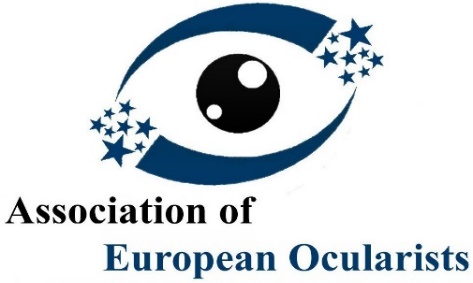 REGISTRATION FORMREGISTRATION FORMREGISTRATION FORMREGISTRATION FORMREGISTRATION FORMREGISTRATION FORMREGISTRATION FORMREGISTRATION FORMREGISTRATION FORMREGISTRATION FORMREGISTRATION FORMREGISTRATION FORMREGISTRATION FORMREGISTRATION FORMREGISTRATION FORMREGISTRATION FORMREGISTRATION FORMREGISTRATION FORMREGISTRATION FORMREGISTRATION FORMREGISTRATION FORMREGISTRATION FORMREGISTRATION FORMREGISTRATION FORMPlease send this form back by  e-mail: info@aeo2017.comPlease send this form back by  e-mail: info@aeo2017.comPlease send this form back by  e-mail: info@aeo2017.comPlease send this form back by  e-mail: info@aeo2017.comPlease send this form back by  e-mail: info@aeo2017.comPlease send this form back by  e-mail: info@aeo2017.comPlease send this form back by  e-mail: info@aeo2017.comPlease send this form back by  e-mail: info@aeo2017.comPlease send this form back by  e-mail: info@aeo2017.comPlease send this form back by  e-mail: info@aeo2017.comPlease send this form back by  e-mail: info@aeo2017.comPlease send this form back by  e-mail: info@aeo2017.comPlease send this form back by  e-mail: info@aeo2017.comPlease send this form back by  e-mail: info@aeo2017.comPlease send this form back by  e-mail: info@aeo2017.comPlease send this form back by  e-mail: info@aeo2017.comPlease send this form back by  e-mail: info@aeo2017.comPlease send this form back by  e-mail: info@aeo2017.comPlease send this form back by  e-mail: info@aeo2017.comPlease send this form back by  e-mail: info@aeo2017.comPlease send this form back by  e-mail: info@aeo2017.comPlease send this form back by  e-mail: info@aeo2017.comPlease send this form back by  e-mail: info@aeo2017.comPlease send this form back by  e-mail: info@aeo2017.comFirst NameFirst NameFirst NameFirst NameLast NameLast NameLast NameLast NamePartner’s FirstPartner’s FirstPartner’s FirstPartner’s First and Last name and Last name and Last name and Last nameCompanyCompanyCompanyCompanyZIP codeZIP codeZIP codeCountryCountryCountryCountryCityCityAddressAddressAddressAddressSpecialistSpecialistSpecialistSpecialistocularist, optometrist, ophthalmologist, psychologist and other (specify)ocularist, optometrist, ophthalmologist, psychologist and other (specify)ocularist, optometrist, ophthalmologist, psychologist and other (specify)ocularist, optometrist, ophthalmologist, psychologist and other (specify)ocularist, optometrist, ophthalmologist, psychologist and other (specify)ocularist, optometrist, ophthalmologist, psychologist and other (specify)ocularist, optometrist, ophthalmologist, psychologist and other (specify)ocularist, optometrist, ophthalmologist, psychologist and other (specify)ocularist, optometrist, ophthalmologist, psychologist and other (specify)ocularist, optometrist, ophthalmologist, psychologist and other (specify)Forms of Forms of Forms of Forms of participationparticipationparticipationparticipation (lecturer, demonstrator, listener) (lecturer, demonstrator, listener) (lecturer, demonstrator, listener) (lecturer, demonstrator, listener) (lecturer, demonstrator, listener) (lecturer, demonstrator, listener) (lecturer, demonstrator, listener)The amount and date of the registration feeThe amount and date of the registration feeThe amount and date of the registration feeThe amount and date of the registration feeSignatureSignatureSignatureDateDatedaydaymonthmonthyearyearPlease provide us your e-mail and fax number Please provide us your e-mail and fax number Please provide us your e-mail and fax number Please provide us your e-mail and fax number Please provide us your e-mail and fax number Please provide us your e-mail and fax number Please provide us your e-mail and fax number Please provide us your e-mail and fax number Please provide us your e-mail and fax number Please provide us your e-mail and fax number Please provide us your e-mail and fax number Please provide us your e-mail and fax number Please provide us your e-mail and fax number Please provide us your e-mail and fax number Please provide us your e-mail and fax number Please provide us your e-mail and fax number Please provide us your e-mail and fax number Please provide us your e-mail and fax number Please provide us your e-mail and fax number Please provide us your e-mail and fax number Please provide us your e-mail and fax number Please provide us your e-mail and fax number Please provide us your e-mail and fax number Please provide us your e-mail and fax number E-mail:E-mail:Fax:Fax:country codecountry codecountry codecountry codecity codecity codecity codecity codecity code fax number fax number fax number fax number fax number fax number fax number fax number fax number fax numberTel:Tel:country codecountry codecountry codecountry codecity codecity codecity codecity codecity code telephone number telephone number telephone number telephone number telephone number telephone number telephone number telephone number telephone number telephone numberIf you have any questions, please do not hesitate to contact us!If you have any questions, please do not hesitate to contact us!If you have any questions, please do not hesitate to contact us!If you have any questions, please do not hesitate to contact us!If you have any questions, please do not hesitate to contact us!If you have any questions, please do not hesitate to contact us!If you have any questions, please do not hesitate to contact us!If you have any questions, please do not hesitate to contact us!If you have any questions, please do not hesitate to contact us!If you have any questions, please do not hesitate to contact us!If you have any questions, please do not hesitate to contact us!If you have any questions, please do not hesitate to contact us!If you have any questions, please do not hesitate to contact us!If you have any questions, please do not hesitate to contact us!If you have any questions, please do not hesitate to contact us!If you have any questions, please do not hesitate to contact us!info@aeo2017.cominfo@aeo2017.cominfo@aeo2017.cominfo@aeo2017.cominfo@aeo2017.cominfo@aeo2017.cominfo@aeo2017.cominfo@aeo2017.comhttp://www.aeo2017.com/contactshttp://www.aeo2017.com/contactshttp://www.aeo2017.com/contactshttp://www.aeo2017.com/contactshttp://www.aeo2017.com/contactshttp://www.aeo2017.com/contactshttp://www.aeo2017.com/contactshttp://www.aeo2017.com/contacts